            2/9/16				 2/11/16			            2/13/16			(1W) MACA        At MACA(1W) MACA(4W) Trinity    At MACA (1W) MACA(2W) MSD        At MSD (2W) MSD(3W) New Life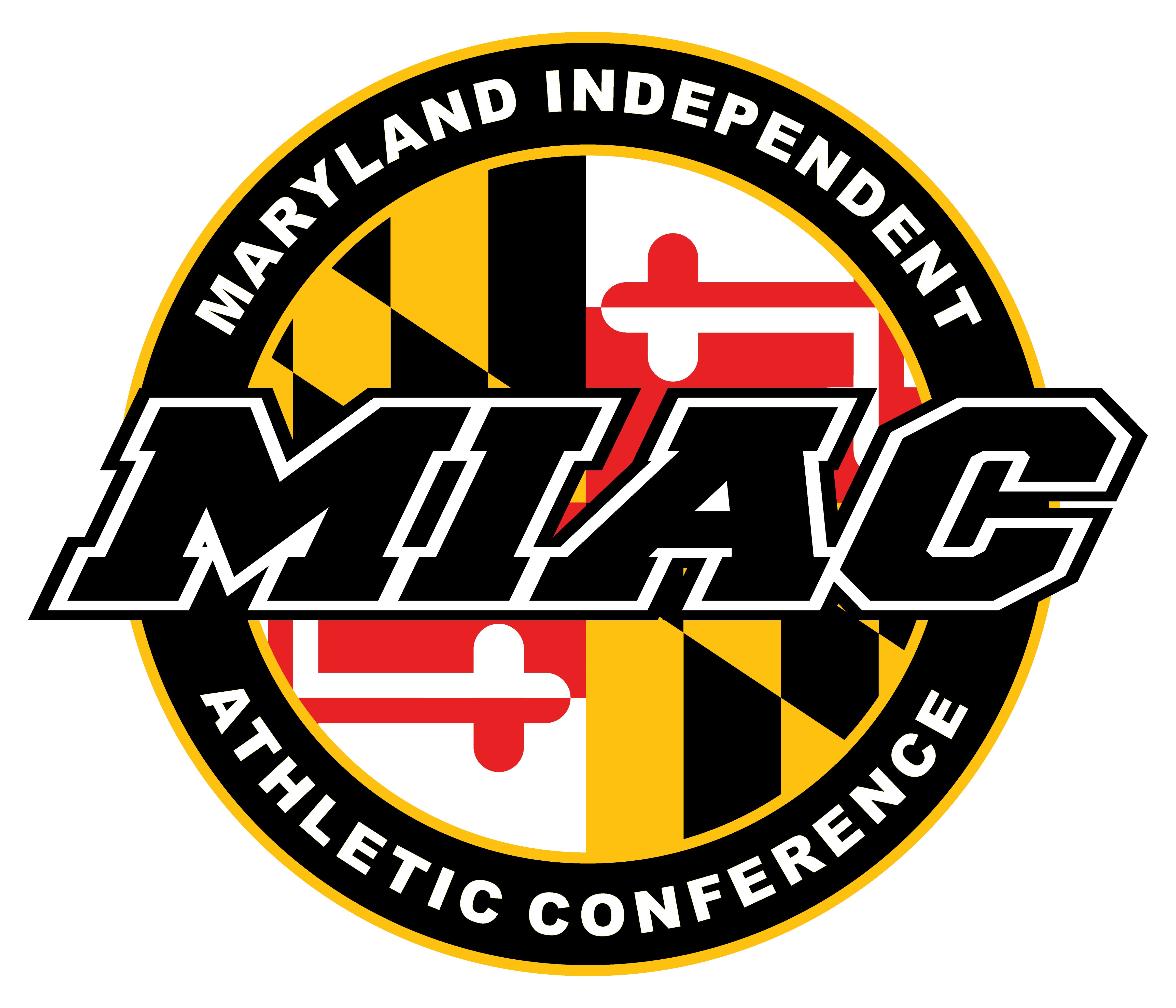 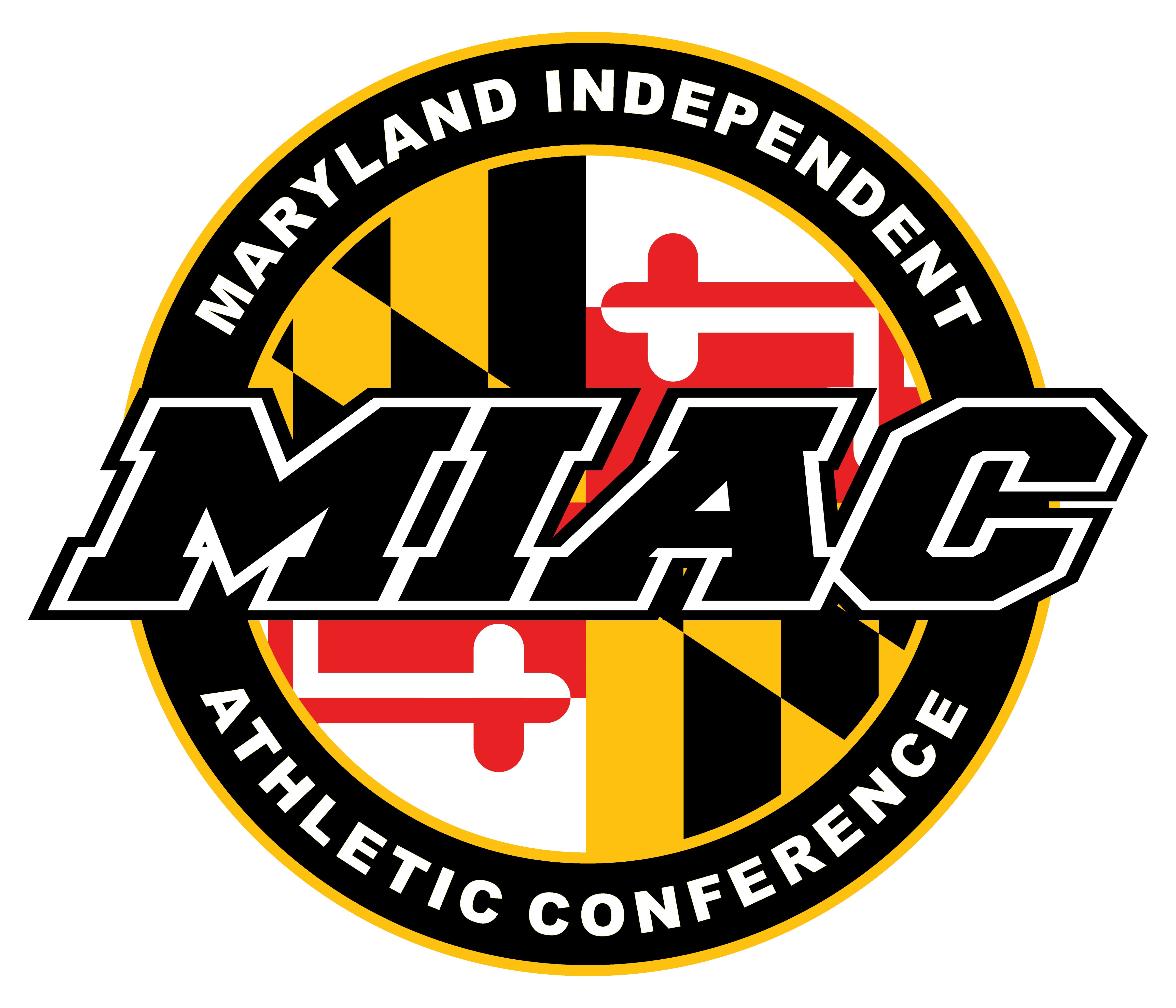  (1W) MACA         At Greater Grace2015-16 MIAC  Middle School Girls Basketball Champion(1E) Perry Hall              11:00 AM        At Perry Hall(1E) Perry Hall(4E) BethelAt Perry Hall      (1E) Perry Hall(3E) Greater Grace        At Grace Christian(2E) Grace Christian(2E) Grace Christian